Vakavakarau ki nai otioti ni I valu:Liutaki ena Vosa.Ena I otioti ni gauna, ena vakatarai o Setani me vakayacora eso na ka e veivakurabuitaki dina ka veivakacalai kina ena gaunasala vuni ka dredre me vakalasui rawa. (Vakatakila 13:13-14; Maciu 24:24).Na kena kilai vakavinaka na I Vola Tabu, kei na veivuke ni Yalo Tabu, sai koya duadua na ka oqo, ena vukei keda me da tudei ena dina (2 Pita 1:19-21).Dregati ena yadredra.Na drega in Kalou e vakatakilai ena tolu na sala duidui:Yalo Tabu. Na tamata vakabauta ena veitabayabaki era dregati kina (Efeso 4:30).Na yaca, se I tovo ni Kalou. O ira kece era qaqa era na taukena (Vakatakila 14:1; 22:4).Ai vakatakilakila kilai (Vakatakila 9:4; Isikeli 9:4).Na Kalou sa biuta na nona drega ena dua vei iratou na tini na I Vunau, me ra kilai tani kina o ira ena lotu vua (Isikeli 20:20).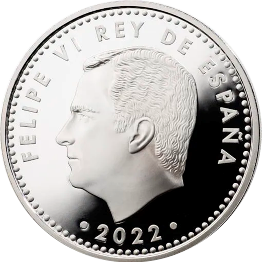 O ira ka sega ni tu vei ira na I vakatakilakila ni manumanu era na sega ni veivoli, ka vakarerei me ra vakamatei. (Vakatakila 13:15-17). Ena dua tale na yasana, kevaka era na ciqoma, era na vakararawataki ena mateca kei na “I karua ni mate,” ka vakayali -a na bula tawa mudu (Vakatakila 16:2 ; 14:9-11; 20:4, 13-15). Kevaka e kune votu na Siga Tabu ni vakatakilai ira na yalodina, ena sega beka ni dua na ka e tautauvata kaya na I vakatakilakila ni manumanu Me vaka ni sega ni vosa na I Vola Tabu me veisautaki na siga ni lotu, na ciqomi ni siga Sade me siga ni lotu sa ciqomi kina na lewa (authority) ni lotu ka a cakava na veisau (ka vakatakilai ena 666).Na lewa cava me da talairawarawa kina? Na lewa ka tauyavutaka na tamata se na lewa ni Kalou, ka sa vakatakilai tu vakamatata ena nona Vosa? Kaukauwa mai cake:Na uca taumuri.Na parofita o Joeli e vakayagataka na uca me I vakatakilakila ni kena sovaraki na Yalo Tabu (Joeli 2:23, 28). O Pita e vakayagataka talega oqo ena nona vosa ena siga ni Penitiko. (Cakacaka 2:14-17).Me vaka na kena a tauyavutaki na Lotu ena uca ni Yalo Tabu, nai otioti ni kena kacivaki na Kosipeli, nai otioti ni tatamusuki, ena yaco ni sa sovaraki oti na uca taumuri: na Yalo Tabu ena sovaraki ena kaukauwa ki vei ira na tamata vakabauta ena I otioti ni taba tamata (Vakatakila 18 :1).Na vunautaki ni Kosipeli.Na Yalo Tabu ena lako sobu mai ena kaukauwa ki vei ira na yalo dina “era sa vakabauta na Vosa ni Kalou ka taura tikoga na vaka bauti Jisu.” (Vakatakila 14:12), ka sa vunautaka oti tale tikoga na kosipeli, veivakasalataki tiko ena tekivutaki ni veilewai, ka veisu reti tiko ki na so Kalou vua na Dauniveibuli (Vakatakila 14:6-7).Ena vei tukutuku oqo, eda vakavinavinaka kina ki na kaukauwa ni uca taumuri, sa tu kina vua na kawatamata e rua na digidigi: me ciqoma na veidragti ni Kalou se na I vakatakilakila ni manumanu Vakatakila 14:9-11).Lewe vuqa era na kacivaka nai otioti ni tukutuku. Lewe vuqa era na digitaka me ra yalodina me yacova nai vakataotioti Veitiki ni dregaVakaraitaki: euro coin (Spain)Siga Tabu 
(Lako Yani 20:8-11)YacaPhilip VIJiovaTutuTuiDauniveibuliMatanituSpainLomoalagi, vuravuraa, waitui